ČESKÝ JAZYK	 +   MATEMATIKAPátek 19. 2. 2021SPOLEČNÁ PRÁCE VE SKUPINÁCH NA MEET se nemusí dokončit, pokud při společné práci nestíháte.Připravíte si: ČJ + M = učebnici M, sešity M+ČJ, ČJ pracovní sešit, Pravopis podstatných jmen rodu MUŽSKÉHO - ŽLUTÝ pracovní sešit ČJ: Téma učiva: Podstatná jména – vzory rodu MUŽSKÉHO  Školákov – pravopis podstatných jmen rodu MUŽSKÉHOPS 48/44Společné čtení z čítanky.M: Téma učiva: Procvičování učiva U 58/ 6,7,8 SPOLEČNĚ DO SEŠITUU57/ 4,7,U 57/8,9,10-PIŠ JEN VÝSLEDKYPO VÝUCE NA MEETu následuje čas jarních prázdnin   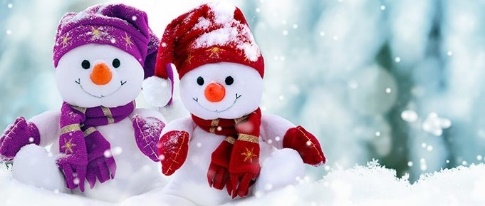 JUPÍ, JARNÍ PRÁZDNINY JSOU NA ČTENÍ JAKO DĚLANÉ! A TAKY SI VŠICHNI UŽÍVEJTE A ODPOČÍVEJTEMyslíte i na čítanku (98-107)???